Тема урока: «Оплата труда в торговле. Производительность труда»Учебно-воспитательные цели:Обучающие:Сформировать первоначальные знания по теме «Оплата труда в торговле» Различать основную и дополнительную оплату труда Знать формы оплаты труда Развивающие:Развивать экономическое мышление Развивать умение усваивать материал на уровне логических выводов Развивать экономическую грамотность Воспитывающие:Формировать профессиональную компетентность Ответственность за экономические решения Использовать полученные знания в профессиональной деятельности Уметь:Производить расчеты основной и дополнительной оплаты труда Решать проблемные ситуации (мини-кейсы) Технология урока: Технология проблемного обученияТип урока: Изучение новых знанийОборудование: 1. М.Н. Греховодова «Экономика торгового предприятия», учебное пособие, Ростов на Дону, издательство «Феникс»Бланки заданий для практической работы – 25 шт. Микрокалькуляторы – 25 шт. Межпредметные связи: 1. Учебная дисциплина «Бухгалтерский учет»2. Учебная дисциплина «Трудовое право»Внутрипредметные связи: 1. С темой «Факторы производства»2. С темой «Торговое предприятие как субъект рыночной экономики»Основные понятия:Труд Премирование Тарифная ставка Основная оплата труда Повременная оплата труда Дополнительная оплата труда Сдельная оплата труда План урока: 1. Особенности труда в торговлеТрудовые отношения в торговле Премирование труда в торговле Виды оплаты труда Формы оплаты труда План урокаХод урокаI. Организационный моментII. Актуализация знанийВопрос: «Чем отличается труд работников торговли от работников других сфер?»III. Изучение новых знаний. Новый материал излагает преподаватель:«Труд в торговле имеет следующие особенности. Проводимые в стране экономические реформы расширили масштабы деятельности работников торговли: увеличилась возможность закупать товары за рубежом, применяются современные методы и приемы продаж; используется современная электронная техника расчета. Труд в торговле направлен на увеличение или сохранение стоимости уже созданных товаров.Важная собственность структурного состава труда ресурсов состоит в том, что более 85% от общего количества составляют женщины, а среди продавцов их удельный вес еще выше.Высокая доля ручного труда. Процессы, связанные с предпродажной подготовкой и обработкой товаров производятся вручную. Физическая нагрузка на одного продавца продовольственного магазина составляет за смену 900-1200 кг.Труд работников торговли отличается высокой пряженностью. В течении часа контролер – кассир обслуживает до 100 человек. Продавец всегда на виду, он должен быть всегда приветлив, следить за культурой речи, внешним видом, манерамиРабота продавца, контролера – кассира отличается неравномерностью распределения нагрузки в течении рабочего дня, в связи с колебаниями покупательских потоков. Иногда в часы «пик» нагрузка составляет 75 % всей нагрузки в смену.Трудовые отношения в торговлеРегламентируются следующими документами:Трудовой кодекс РФ Правила внутреннего трудового распорядка Положение об оплате труда Положение об премировании работников Коллективный договор предприятия Премирование работников:Премия – это выплата стимулирующего или поощрительного характера, выплачиваемая сверх основного заработка работника за определенные достижения в трудовой деятельности. Премии бывают двух видов:а) премирование стимулирующего характера, которое предусмотрено системой оплаты трудаб) премирование поощрительного характера работников вне системы оплаты трудаРаботникам могут выплачиваться разовые премии:за повышение производительности труда за многолетний добросовестный труд за безупречное исполнение трудовых обязанностей по случаю юбилея по случаю государственных праздников и др. IV. Под оплатой труда принято понимать вознаграждение, установленное работнику за выполнение трудовых обязанностей. При оплате труда могут применяться тарифные ставки, оклады, бестарифная система. Работодатель самостоятельно выбирает систему оплаты трудаВиды оплаты трудаФормы и системы оплаты труда 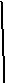 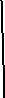 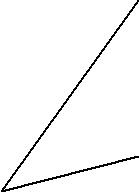 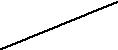 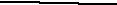 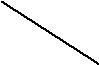 Мини-кейс №1Вы работаете директором магазина. Ваши сотрудники не довольны ни системой оплаты труда, ни реальной зарплатой?Какими будут Ваши действия?а) Предложить недовольным сотрудникам поискать новую работу, а на их место нанять новых работниковб) Провести разъяснительную беседу, что на предприятии согласно Положения об оплате труда действует данная система оплаты трудав) Пообещать разобраться и пересмотреть систему оплаты трудаМини-кейс №2Вы менеджер торгового зала. В вашей смене работает молодая женщина, находящаяся в разводе, у которой есть двое маленьких детей и пожилая бабушка. Женщина положила в сумку пакет молока, не заплатив за него. Как Вы поступите?а) Попросить оплатить товар через кассуб) Забрать товар и объявить выговорв) Уволить за кражуМини-кейс №3На фирму «Рассвет» принимаются новые специалисты на более высокие ставки в отличии от специалистов, проработавших в компании длительное время. Какими должны быть действия работников со стажем работы?а) Уволиться с предприятия, а затем снова устроиться?б) Пойти к руководителю предприятия и заявить о своей претензиив) Промолчать и ждать повышения зарплатыМини-кейсы №4Вы работаете директором магазина. Случайно Вы узнали о несоответствии реально отработанных рабочих часов оплате от одной из уборщиц, которой заплатили за работу на выходных, тогда как в реальности она не делала эту работу. Ее вообще не было на работе ни в субботу, ни в воскресенье. Какими будут Ваши действия?а) Наказать менеджера по кадрам, который подписывает листы рабочего времени уборщиковб) Удержать из зарплаты уборщицы оплату за невыполненную работув) Не предпринимать никаких действий, т.к. зарплата уборщиц в действительности очень низкаяМини – кейс №5Для каких сотрудников торгового предприятия премирование лучше привязывать к ежемесячным?а) Руководители предприятияб) Специалисты предприятияв) Производственный персоналг) Обслуживающий персоналМини-кейс №6Согласно Положения о премировании премия по итогам года начисляется в случае, если работник отработал 200 дней. Но один сотрудник отработал 203 дня, 5 дней из которых он был на больничном.Положена работнику премия по итогам года?а) Это как прописано в Положение о премированииб) Обратиться в судIV.Закрепление нового материала.Практическая работа по теме: «Расчет основной и дополнительной зарплаты».V.Домашнее задание.№Этапы урокаПриемы и методы урокаВремяп/пмин.1.Организационный момент1.Проверка явки учащихся2 ́2.Актуализация опорных знанийВопрос №1: «Кто относитсяВопрос №1: «Кто относитсяв РФ к трудоспособномув РФ к трудоспособномувозрасту?»возрасту?»Вопрос №2: «КакойВопрос №2: «Какойдокумент регламентируетдокумент регламентируетвзаимоотношения междувзаимоотношения между8 ́работодателем и наемнымработодателем и наемнымработником?»работником?»Вопрос №3: «Чем отличаетсяВопрос №3: «Чем отличаетсятруд работников торговли оттруд работников торговли оттруда работников в другихтруда работников в другихсферах?»сферах?»3.Изучение нового материала1.Сообщение преподавателяпо изучаемой темепо изучаемой теме2.Решение мини-кейсов3.Заполнение логическиопорной схемыопорной схемы4.Закрепление нового материала1.Практическая работа потеме: «Начисление основнойтеме: «Начисление основнойи дополнительной оплатыи дополнительной оплатытруда?»труда?»5.Домашнее заданиеЗадание по выбору:Задание по выбору:1.Написать эссе по теме:«Значение«Значениепроизводительности труда напроизводительности труда напредприятиях торговли»предприятиях торговли»2.Составить презентацию потеме: «Оплата труда»теме: «Оплата труда»ОсновнаяДополнительнаяОплата за отработанное время,Оплата отпусковколичество и качество работаДоплаты за работу в ночноеОплата выходного пособиявремя, праздничные дниОплата простоев не по винеОплата времени выполненияработникагосударственных обязанностейПремии и премиальныеОплата перерывов кормящихнадбавкиматерейСдельная оплата трудаСдельная оплата трудаСдельная оплата трудаПовременная оплатаПовременная оплатаПовременная оплатаСдельная оплата трудаСдельная оплата трудаСдельная оплата трудаПочасоваяПочасоваяПовременная оплатаПовременная оплатаПовременная оплатаПочасоваяПочасоваяПочасоваяПочасоваяПростая сдельнаяПростая сдельнаяПростая сдельнаяПоденнаяПоденнаяПростая повременнаяПростая повременнаяПростая повременнаяПомесячнаяПомесячнаяСдельно-премиальнаяСдельно-премиальнаяСдельно-премиальнаяПомесячнаяПомесячнаяСдельно-премиальнаяСдельно-премиальнаяСдельно-премиальнаяПовременно-премиальнаяПовременно-премиальнаяПовременно-премиальнаяПовременно-премиальнаяПовременно-премиальнаяПовременно-премиальнаяПовременно-премиальнаяПовременно-премиальнаяПовременно-премиальнаяПовременно-премиальнаяПовременно-премиальнаяПовременно-премиальнаяКосвенно-сдельнаяКосвенно-сдельнаяКосвенно-сдельнаяКосвенно-сдельнаяКосвенно-сдельнаяКосвенно-сдельнаяИндивидуальнаяИндивидуальнаяИндивидуальнаяИндивидуальнаяКоллективнаяКоллективнаяСдельно-прогрессивнаяСдельно-прогрессивнаяСдельно-прогрессивнаяКоллективнаяКоллективнаяСдельно-прогрессивнаяСдельно-прогрессивнаяСдельно-прогрессивнаяСдельно-прогрессивнаяСдельно-прогрессивнаяСдельно-прогрессивная